
ПРОГРАМА CFD ICFM UK (72 години)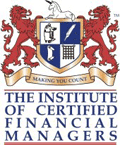  "УПРАВЛІННЯ ПЕРСОНАЛОМ"
1.Політика і стратегія управління персоналом в організації 1. Міжнародно-правове регулювання управління персоналом. Регулювання трудових і соціальних відносин в Європейському Союзі. 2. Зміст кадрової політики. Кадрова стратегія. Кадрове планування. Професійний відбір і найм персоналу. Адаптація персоналу. Оцінка персоналу. Розстановка персоналу. Бюджетування витрат на персонал. 3. Структура персоналу. Організаційна структура. Функціональна структура.
2.Регламентація управління персоналом 1. Філософія організації. Колективний договір та угоди. Сертифікат безпеки. Правила внутрішнього трудового розпорядку. Положення про підрозділи. Посадові інструкції. Трудовий договір. 2. Контракт з керівником організації. 3. Звільнення персоналу. Порядок вирішення трудових спорів.
3. Методи управління персоналом 1. Економічні методи. Адміністративно-правові методи. Соціально-психологічні методи. Примус і переконання в управлінні персоналом. 2. Мотивація в управлінні персоналом. Стратегія стимулювання і мотивації. Види мотивації. Оплата праці.4.Комунікації в організації. Звітність персоналу 1. Комунікативна функція в управлінні. Делегування повноважень та відповідальності. Звітність.2. Зворотній зв'язок. Внутрішньо комунікації. Переговори. Комунікації в комп'ютерних мережах.3. Контроль і оцінка виконання. Внутрішньо фірмовий механізм реалізації управлінських рішень.
5.Стилі взаємодії в управління 1. Стиль управління як поведінкова характеристика керівників. 2. Особливості міжособистісної взаємодії. Управління конфліктами в організації. 3. Прийняття рішень і делегування повноважень. 4. Впевнена поведінка як основа ефективної взаємодії. Вирішення конфліктних ситуацій. Трудові конфлікти між працівниками і роботодавцями.
6. Цінності і корпоративна культура в управлінні персоналом1. Поняття і види управлінської етики. Етика менеджменту. Етичні засади управління персоналом. 2. Корпоративні цінності як один з базових елементів управління персоналом. 3. Стандарти і традиції: проблема формування корпоративної культури. Етичні проблеми в управлінні персоналом. 4. Шляхи подолання етичних проблем. 5. Проблема підвищення рівня етичності працівників. Збереження і розвиток корпоративної культури.
7. Розвиток і навчання персоналу 1. Розвиток персоналу як необхідна умова розвитку організації. Інструменти розвитку персоналу. Типологія особистості. 2. Вивчення потенціалу співробітників: властивості особистості, стилі пізнання, ставлення до змін, межі інтелекту. 3. Вивчення і розвиток творчого потенціалу працівників організації. 4. Навчання як один з ключових чинників розвитку персоналу. Види і варіанти навчання персоналу. Особливості навчання дорослих.